Assessment of Reasonable Adjustments for Employees at Greater Risk of Severe Illness from COVID-19This assessment tool aims to assist managers and supervisors who have people who identify as being at greater risk of severe illness from COVID-19 in the current public health emergency environment, due to personal underlying medical needs or because they are living with or caring for someone who is at higher risk per the Australian Government Department of Health advice for groups at greater risk. Supervisors and managers, please use this tool to identify and record reasonable adjustments that are agreed in consultation with the affected employee and are specific to the work area.  Please refer to the ECU COVID-19 Safety Plan for further information about the University wide approach to mitigating the risks associated with COVID-19.Controls should be reassessed whenever there is a change to:the ECU or Government COVID-19 settingsthe employee’s medical treatment, illness/condition or other risk factor, or the risk factors or circumstances of the person being cared for or who they live withafter 3 months from the date of the last assessmentCompleted assessments are to be retained on an employee’s personal file and any copies are to be stored securely, to maintain confidentiality. Please return completed form to Payroll Services (payroll@ecu.edu.au).Staff member name:  	Date of Assessment: 	Date of Review (max 3 mths): Current COVID-19 restriction level as identified in ECU’s Enterprise COVID Contingency Planning is: Employee DetailsEmployee DetailsEmployee DetailsEmployee DetailsEmployee DetailsEmployee Name:Role Title:Role Title:Work AreaManager / Supervisor Name:Role Title:WHS Representative (if applicable)Assessment Reason The employee is at greater risk of severe illness from COVID-19. The employee lives with or provides care for a person at greater risk of severe illness from COVID-19. The employee is at greater risk of severe illness from COVID-19. The employee lives with or provides care for a person at greater risk of severe illness from COVID-19. The employee is at greater risk of severe illness from COVID-19. The employee lives with or provides care for a person at greater risk of severe illness from COVID-19. The employee is at greater risk of severe illness from COVID-19. The employee lives with or provides care for a person at greater risk of severe illness from COVID-19.Medical Certificate & COVID Action Plan Employees may not need to provide supporting documentation. If reasonable, supporting medical information may be requested to assist with assessing risk factors and appropriate Control Measures.Employees may not need to provide supporting documentation. If reasonable, supporting medical information may be requested to assist with assessing risk factors and appropriate Control Measures.Employees may not need to provide supporting documentation. If reasonable, supporting medical information may be requested to assist with assessing risk factors and appropriate Control Measures.Employees may not need to provide supporting documentation. If reasonable, supporting medical information may be requested to assist with assessing risk factors and appropriate Control Measures.Has supporting medical information been provided? Yes - Date of supporting medical information:  No Yes - Date of supporting medical information:  No Yes - Date of supporting medical information:  No Yes - Date of supporting medical information:  NoHas their doctor provided a COVID Action Plan? Yes  - Please attach a copy of the COVID Action Plan  No  Yes  - Please attach a copy of the COVID Action Plan  No  Yes  - Please attach a copy of the COVID Action Plan  No  Yes  - Please attach a copy of the COVID Action Plan  No ConsiderationsConsider the current COVID-19 restriction level as identified in ECU’s Enterprise COVID Contingency Planning Consider the current COVID-19 restriction level as identified in ECU’s Enterprise COVID Contingency Planning Consider the current COVID-19 restriction level as identified in ECU’s Enterprise COVID Contingency Planning Review the specific nature of the employee’s role, work requirements and work location.Consider whether work location is within an open plan, laboratory, teaching space.Review the specific nature of the employee’s role, work requirements and work location.Consider whether work location is within an open plan, laboratory, teaching space.Consider the environmental factors applicable to the employee’s role and attendance at the workplaceConsider the organisational factors that apply to the employee’s working arrangementsConsider the organisational factors that apply to the employee’s working arrangementsIs it possible to increase physical distancing to maintain 1.5m distance from others to reduce the environmental risk?If required to share items or equipment document record how this will be managed, noting that avoiding shared items or equipment is preferredAvoidance of face to face and less exposure to multiple people is preferred. Implementation of team wide hybrid work principles that are inclusive of people working remotely eg. online option always provided for meetings, agreed meeting etiquette Can the employee avoid the need for hot deskingRelocation of workstation (eg is a private workspace/office/meeting room available)Use of physical barriers if appropriate for spaceIs it possible to increase physical distancing to maintain 1.5m distance from others to reduce the environmental risk?If required to share items or equipment document record how this will be managed, noting that avoiding shared items or equipment is preferredAvoidance of face to face and less exposure to multiple people is preferred. Implementation of team wide hybrid work principles that are inclusive of people working remotely eg. online option always provided for meetings, agreed meeting etiquette Can the employee avoid the need for hot deskingRelocation of workstation (eg is a private workspace/office/meeting room available)Use of physical barriers if appropriate for spaceOrganisational factors include whether flexible work arrangements can be implemented such as:Staggered start and finish times to allow for density shiftingWork attendance via an agreed scheduleRemote work capability Reduction in days/hours workedChange or avoid increased risk activities such as prolonged indoor activities or high contact roles. Only allocating low-risk tasks to an at risk employeeProviding awareness training regarding COVID-19 controlsThe controls set out above are not exhaustive, and all parties are to consider unique control measures that may arise from the circumstances of the workplace, including how work is performed and (or) the physical characteristics of the employee's work area.Please add agreed controls in the risk assessment table below.The controls set out above are not exhaustive, and all parties are to consider unique control measures that may arise from the circumstances of the workplace, including how work is performed and (or) the physical characteristics of the employee's work area.Please add agreed controls in the risk assessment table below.The controls set out above are not exhaustive, and all parties are to consider unique control measures that may arise from the circumstances of the workplace, including how work is performed and (or) the physical characteristics of the employee's work area.Please add agreed controls in the risk assessment table below.Assessment for Employees at Greater Risk of Severe Illness from COVID-19Assessment for Employees at Greater Risk of Severe Illness from COVID-19Assessment for Employees at Greater Risk of Severe Illness from COVID-19Assessment for Employees at Greater Risk of Severe Illness from COVID-19Assessment for Employees at Greater Risk of Severe Illness from COVID-19Assessment for Employees at Greater Risk of Severe Illness from COVID-19Assessment for Employees at Greater Risk of Severe Illness from COVID-19Current ControlsCurrent ControlsCurrent RiskCurrent RiskAdditional ControlsAdditional ControlsResidual RiskECU's COVID-19 Safety Plan established minimum control measures that are in effect for all COVID-19 risk environments and include: Get vaccinated, including your booster dose when eligibleStay at home if you have a cold or flu-like symptomsMaintain physical distancing Mask wear as requiredWash your hands regularlyECU's COVID-19 Safety Plan established minimum control measures that are in effect for all COVID-19 risk environments and include: Get vaccinated, including your booster dose when eligibleStay at home if you have a cold or flu-like symptomsMaintain physical distancing Mask wear as requiredWash your hands regularlyThe manager/supervisor and staff member will decide on the level of risk, with current controls in place, using the consequence and likelihood descriptors outlined in the ECU Risk Matrix The manager/supervisor and staff member will decide on the level of risk, with current controls in place, using the consequence and likelihood descriptors outlined in the ECU Risk Matrix To be completed by line manager and staff member following discussion of additional controls. Agreed adjustments are as follows: (list agreed adjustments)To be completed by line manager and staff member following discussion of additional controls. Agreed adjustments are as follows: (list agreed adjustments)Using the same process for assessing current risk, what is the residual risk after introducing the additional controls as outlined in the ECU Risk Matrix.Assessment of the risk to the employee of attending the workplace (considering all factors relating to the employee’s role, work environment, personal circumstances and environmental factors) and recommendations is:Assessment of the risk to the employee of attending the workplace (considering all factors relating to the employee’s role, work environment, personal circumstances and environmental factors) and recommendations is:Assessment of the risk to the employee of attending the workplace (considering all factors relating to the employee’s role, work environment, personal circumstances and environmental factors) and recommendations is:Assessment of the risk to the employee of attending the workplace (considering all factors relating to the employee’s role, work environment, personal circumstances and environmental factors) and recommendations is:Assessment of the risk to the employee of attending the workplace (considering all factors relating to the employee’s role, work environment, personal circumstances and environmental factors) and recommendations is:Assessment of the risk to the employee of attending the workplace (considering all factors relating to the employee’s role, work environment, personal circumstances and environmental factors) and recommendations is:SignedSignedManager/SupervisorManager/SupervisorStaff memberStaff memberWHS Rep (if applicable)WHS Rep (if applicable)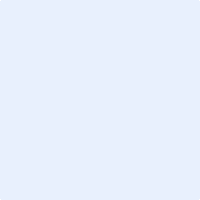 